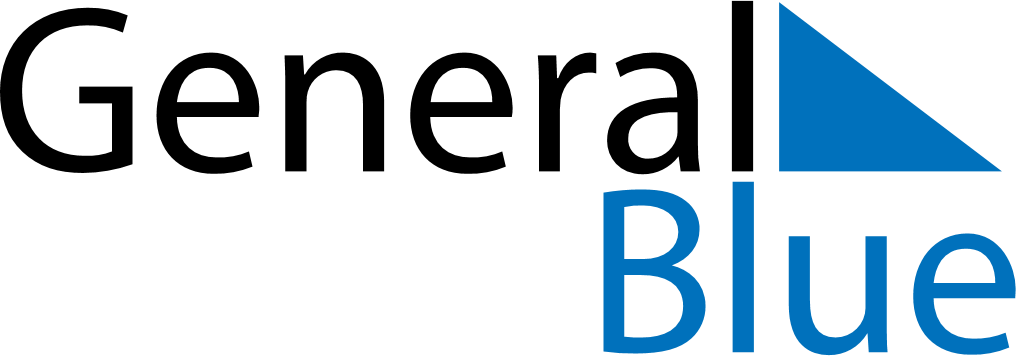 November 2028November 2028November 2028San MarinoSan MarinoMondayTuesdayWednesdayThursdayFridaySaturdaySunday12345All Saints’ DayCommemoration of the deceased6789101112131415161718192021222324252627282930